Задание на проектированиеМежду осями 12 – 13 (см. сечение 4-4) расположены фермы с наибольшим шагом до 4 м, на этом участке между фермами размещены промежуточные стропильные ноги (стропильная нога составная – доска 220 х 50 мм сосна, деформированные и гнилые), мы их демонтируем и проектируем новые, при этом фермы не трогаем.Необходимо выполнить: поверочный расчет стропильной ноги, расчет несущей способности сплошного настила (показывающий необходимость применения промежуточной стропильной ноги), новую конструкцию стропильной ноги.Уклон 21 градусСплошной настил – доска 32 мм Покрытие – оцинкованная сталь 0.6 мм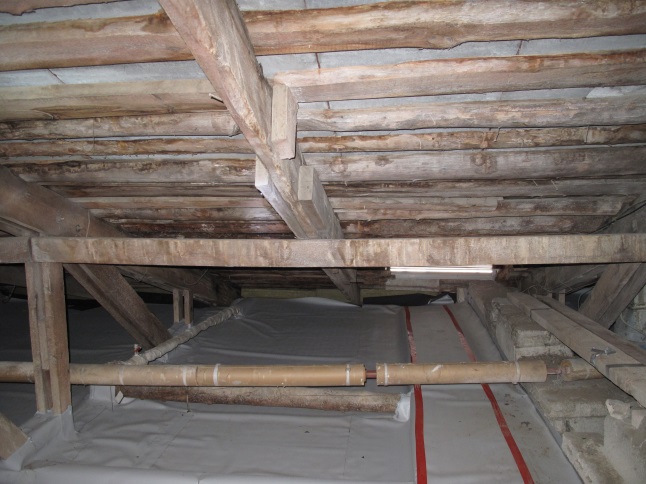 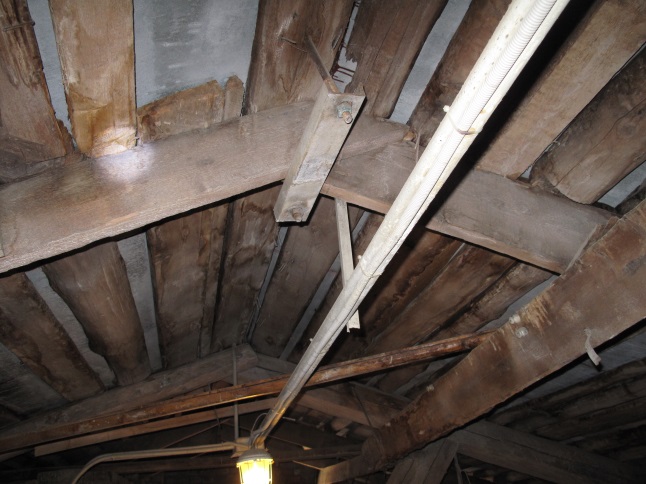 По остальным сечениям (1-1, 2-2, 3-3) промежуточные стропильные ноги отсутствуют, при этом шаг значительный, под 3 метра (указан на плане), кроме сечения 3-3.Необходимо выполнить по каждому сечению (1-1, 2-2, 3-3): поверочный расчет стропильной ноги, расчет несущей способности сплошного настила (показывающий необходимость применения промежуточной стропильной ноги или иное мероприятие), новую конструкцию стропильной ноги или иной конструкции. При этом по сечению 3-3 видимо все пройдет и с существующим шагом.Сплошной настил – доска 32 мм Покрытие – оцинкованная сталь 0.6 ммВсе расчеты по всем сечениям оформить отдельной книгой «Инженерные расчеты» для прохождения ГГЭ.Проектом предусматривается замена (усиление) концов существующих загнивших стропильных ног (18 штук), опирающихся на мауэрлат. Дать чертеж (узел) усиления (замены). Исходные данные:План стропильной системы с разрезами по каждому сечениюСсылка на комплект фотографий при обмерах и обследованиюАкт технического осмотра (обследования).Условия выполнения: Срок выполнения – до 18.05.2019, стоимость выполнения 12 600 р.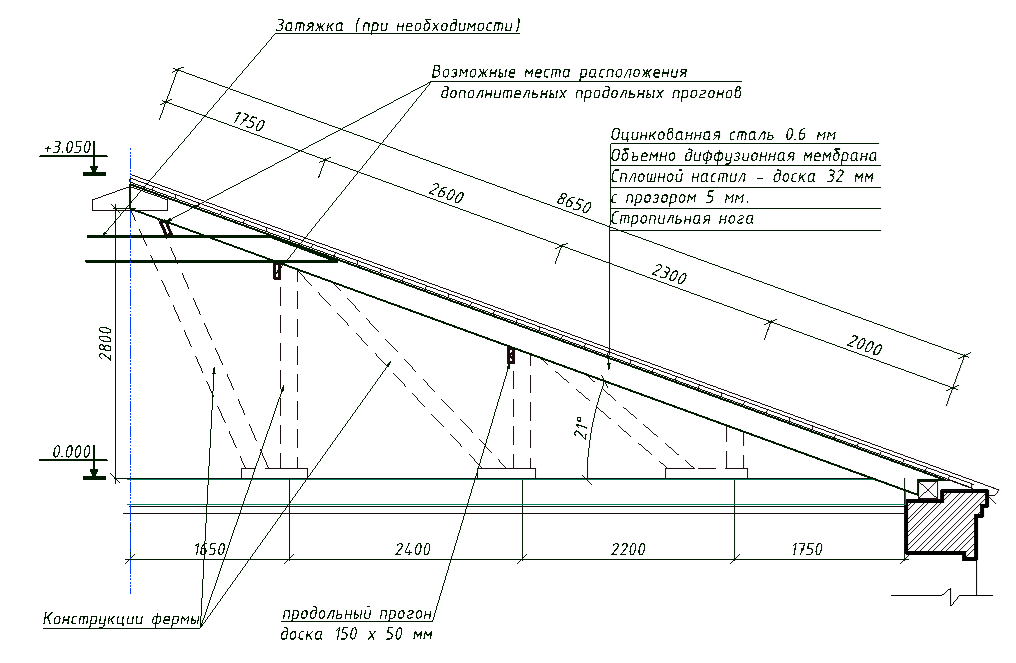 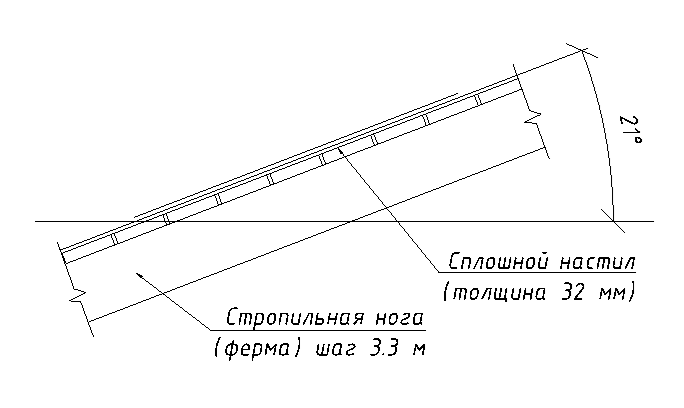 